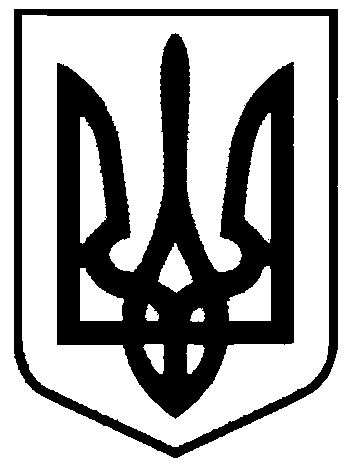 СВАТІВСЬКА МІСЬКА РАДАВИКОНАВЧИЙ КОМІТЕТРІШЕННЯвід  29 жовтня 2019 р.    	м. Сватове                               № 91   Про надання допомоги Безсмертній Н.В.на поховання Безсмертного Ю.М.який на день смерті ніде не працював  Розглянувши заяву Безсмертної Надії Володимирівни, яка проживає по вул. Франко,9  м. Сватове, Луганської області, з проханням надати їй допомогу на поховання Безсмертного Юрія Миколайовича, який помер 27.09.2019  року  і на день смерті не був пенсіонером, не перебував на обліку в центрі зайнятості та ніде не працював, керуючись ст. 13 Закону України «Про поховання та похоронну справу», постановою Кабінету Міністрів України № 99 від 31.01.2007 року, Виконавчий комітет Сватівської міської радиВИРІШИВ:Надати Безсмертній Надії Володимирівні  матеріальну допомогу на поховання Безсмертного Юрія Миколайовича  у розмірі 500  грн.Видатки здійснити за рахунок коштів передбачених бюджетом.Дане рішення направити:- керівнику фінансово-розрахункового відділу міської ради, Варибрус Н.О.Сватівський міський голова                                                 Є.В. Рибалко